Type of Meeting: Board of Directors Monthly MeetingMeeting Facilitator: Richard ConleyInvitees: Ron Cardillo, Stacy Caron, Karen Grace, Glenn Bock, Ann Marie Duross, Tom Jackson, Melanie Nangle, Ginger BreaAcceptance of Meeting MinutesOfficer ReportsPresident (R.Conley)Vice President (R.Cardillo)Secretary (S.Caron)Treasurer (K.Grace)Review Financials.   (see attached)Coaching Director (B.Akashian)
Director and Committee ReportsVHL 2017-18 (J.Haley) – Seeding’s received from VHL and for the most part, they placed teams where requested other than a couple (placed in lower levels than requested).    No concern yet as parity will take place and teams will be moved if necessary.Apparel – (R.Conley/T.Jackson)Store Closed – no word from Mike on how it went or what the volume was.  Store will be re-opened in time for Christmas orders.  Onsite apparel try on at skills was not very successful. Uniforms ordered – should be in prior to start of season.  Brian is ordering socks as part of the equipment.Fundraising – A.DurossGLYSA Golf Tournament 2017 – a lot of work to do for the golf tournament in September.   3 sponsors have paid thus far.  $24/smaller signs, $28/larger signs thru All Sports.   We need hole sponsors ASAP so we have enough time to prepare signs.Rich to do an inventory of the signs and determine what we have and what we need to replace.Need to get foursomes to sign up ASAP as we need to order vest sizes.Summer Skills – Rich coordinated coaches for the rest of the summer and we should be good and have enough coaches for the rest of the season. Coaching schedule (R.Conley) ADM Committee (R.Cardillo) – we are trying to see how we conform to the ADM model.   USA hockey is trying to get all the states to buy in – club teams have been doing off ice training and films, for years.   So USA hockey wants this to happen at the town level to keep the playing level fair.   We need to come up with some ways to help coaches so we can provide our kids the same advantages as club teams.Per Glenn, you only need 15 minutes pre-ice, pre-game to do off ice training.We agreed to provide coaches with the info so they have it and its their decision to do it or not.Safe Sport (T.Jackson) – USA hockey suggests a board member is safe sport certified.    CORI Background Chekcs:  Brian A handles is registered to do this.   CORI’s need to be done PRIOR to the season starts.Learn to Play (D.Vigeant) 
Open BusinessBanners for Janas Rink (B.Akashian)
ACTION: Brian to follow up with Shamrock Rink Management.Logo for ice (R.Conley) – Rich is on top of this and will ensure our logo is added prior to ice going down.Little Bruins – (10/21, 10/28, 11/4, and 11/11)   - 44 have signed up to date.   Pay $100 for a full set of equipment plus 4 hours of ice.   NHL is now a partner with USA Hockey which is where this funding comes from.   50 is the maximum amount.   Little Bruins will be coordinating everything and reach out to kids that have registered to get them fitted.
https://www.nhl.com/bruins/community/youth-hockey-little-bruins Board Vacancy (Ginger/Nominating Committee)  - Joes position is open, there are a few people interested in being on the board.   People will reach out to them to see if they are serious and from there, Ginger will take it from there.USA Hockey membership requirements – coaching certificationsStacy to run report and share with board on all current coaches to know who needs additional training/certification.   SC ran report but it was from 2016-17 as we don’t have 2017-18 data yet.   Email needs to go out informing parents and coaches to register with USA Hockey.  Coaches can send SC #’s or they can Brian to communicate with coaches regarding training requirments and sending along related USA hockey links.    UML Hockey Game – October 6th (R.Conley) Paying $8/ticket, will charge $10/ticket.  Need to sell min of 100 tickets.   Whose selling tickets?   Mel volunteered – we will address at the next meeting.Equipment swap – idea was to have an open house at Janas prior to the start of the season but per Rich, they are barely tracking to be done w/the upgrades to the rink by 9/1 so the pre-season swap doesn’t seem possible.   Glenn brought up a not for profit in DC that is hurting for equipment – he suggested we donate used items that are left over to them.Parent Speaker Program (G. Bock) – Payment was sent to them – we need to schedule this.  Rich to look into availability at Long Meadow on a Monday or Thursday night.   New BusinessIndividual and Team Photos for next season – Eastern photo, we need to make sure logo is updated.   Ginger will coordinate for October.Around the Boards – Karen brought up that the Shamrocks have not been issued the lease at Janas yet but yet we are paying them close to $30k for ice.   What happens if they are not awarded the lease?   Do we lose all this money?    There is nothing in the books and the state still shows NSRM has the contract.   The contract we have w/Shamrocks doesn’t state what happens to our money if they don’t get awarded the lease on September 14.  We also don’t have a backup plan in the event the ice doesn’t open in time – Rich is confident the rink will open on time and we don’t need backup ice.COMMUNICATION EMAIL TO BE SENT ASAP AND TO INCLUDE:USA Certification #’s needed prior to start of the seasonGolf tournamentWhen season is starting (logistics)Donated equipment in shed – if families are in need or want to come and check out what we have, please reach out.UML GLYSA Hockey nightAdjournmentSummer Skills Remaining Schedule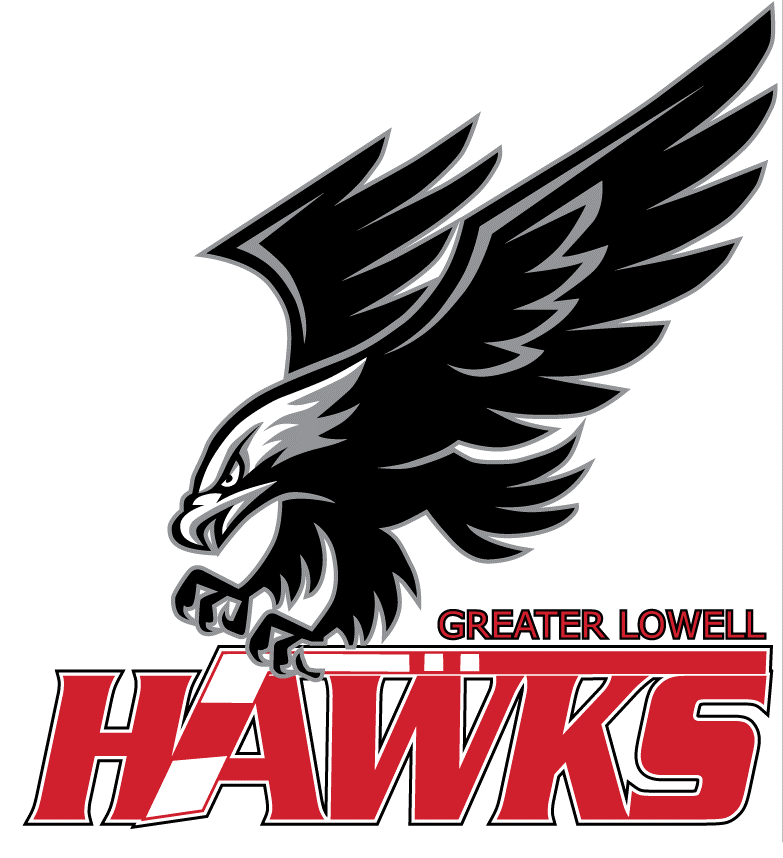 Meeting Notes7:00 PM1st Hour - 6:20-7:208/10/20178/17/20178/24/20178/31/2017Glen BockYesYesYesYesMike VigeantYesNoYesNoMike AngluinYesYesYesYesBrian BettencoutYesYesYesYesKyle (Bettencourt)YesYesYesYesTim (Bettencourt)YesYesNoNoJay TrovatoNoYesNoYesRon CardilloYesYesYesYesJeff VigeantYesYesYesYesJohn GleasonYesNoYesYesTOTAL98882nd Hour - 7:30-8:308/10/20178/17/20178/24/20178/31/2017Glen BockYesYesYesYesDarryl DoironNoNoYesYesKyle (Bettencourt)YesYesYesYesTim (Bettencourt)YesYesNoNoJeff Duross????Rob HuntNoYesYesYesRon CardilloYesYesYesYesChris Caron????TOTAL4555